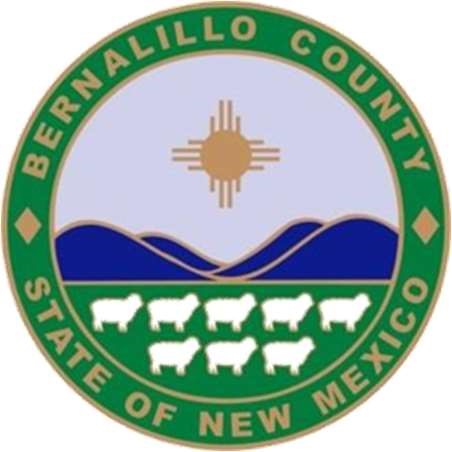 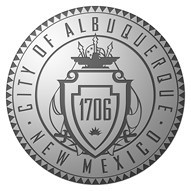 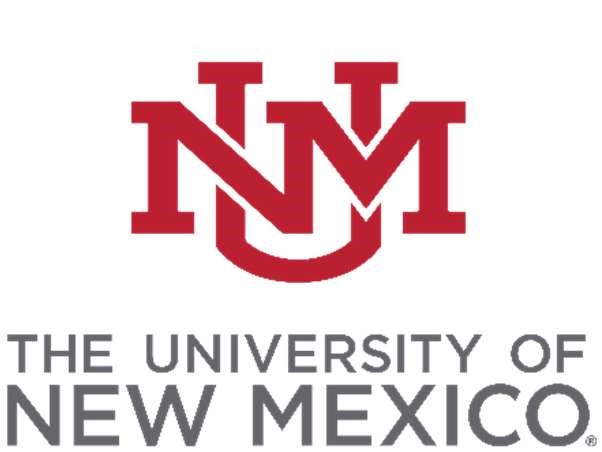 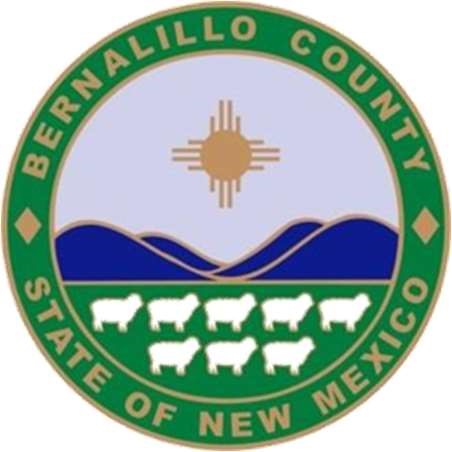 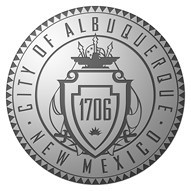 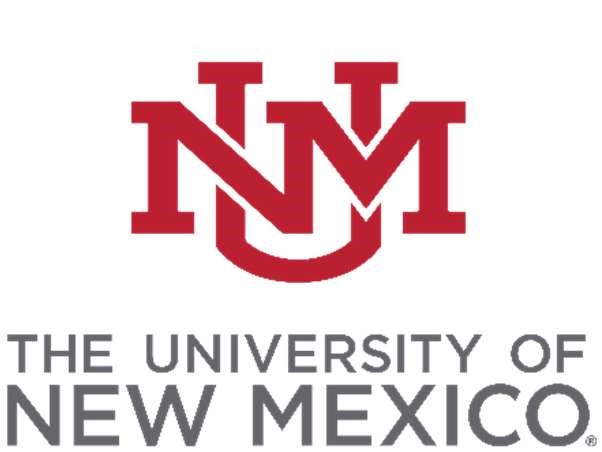 Homeless Coordinating Council Virtual Meeting Via Zoom Video Conference Tuesday, November 10, 2020, 9:45 am-11:00am Chair, Mayor Tim Keller, City of Albuquerque Vice-Chair, County Commissioner Charlene Pyskoty, Bernalillo CountyCity Council President Pat Davis, City of Albuquerque City Councilor Isaac Benton, City of Albuquerque County Commissioner Debbie O’Malley, Bernalillo County County Manager Julie Morgas Baca, Bernalillo County President Garnett S. Stokes, The University of New Mexico Dr. Michael Richards, The University of New Mexico Zoom Information: Please click the link below to join the webinar:https://cabq.zoom.us/j/91862122122?pwd=dFp0UnhuMExKQnNiRVNibzA4Ry9yQT09
Passcode: 473061Or iPhone one-tap :     +12532158782,,91862122122#  or +13462487799,,91862122122# Or Telephone:    Dial(for higher quality, dial a number based on your current location):     +1 253 215 8782  or +1 346 248 7799  Webinar ID: 918 6212 2122    International numbers available: https://cabq.zoom.us/u/abaQZba1Od 
AGENDAIntroductions and Announcements Introductions/DesigneesAgenda

Public Comment:  Please refer to the statement “Special Procedures for the HCC Meeting” posted at https://www.cabq.gov/family/partner-resources/meeting-minutes-agendas/homeless-coordinating-councilTen people signed up on a first come first serve basis will be given 1.5 minutes to present.Approval of October 27th Meeting MinutesDiscussion: Committee Updates    Discussion: Community/Neighborhood Outreach and Framework    Discussion: Presentation at ABCGC, Nov. 19th 5 p.m.Summary of Next Action Steps
Next Meeting:  Tuesday, Nov. 17th, 2020 9:45 am-11:00 a.m.